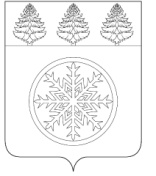                                                  ПРОТОКОЛ  Общественного обсуждения дизайн - проектов благоустройства придомовых территорий многоквартирных жилых домов  в рамках реализации программы «Формирование современной городской среды Зиминского городского муниципального образования» на  2018 - 2024 годы.г. Зима                                                                                                          29 ноября 2019 года                                                                                                                                         10-00 час.Место проведения: зал заседаний администрации Зиминского городского муниципального образования (ул. Ленина, 5, 2-й этаж).Присутствовали: - Пастухова Марина Александровна – руководитель фракции ВПП «ЕДИНАЯ РОССИЯ» в Думе Зиминского городского муниципального образования; - Беляевский Сергей Владимирович – председатель Комитета имущественных отношений,  архитектуры и градостроительства администрации ЗГМО; - Полынов Дмитрий Анатольевич – ведущий специалист отдела архитектуры и градостроительства;- Кандюк Игорь Ярославович – директор  управляющих компаний ООО «УК «Стандарт», ООО «УК «Восточная»; - Черепанов Александр Михайлович - директор управляющей компании ООО «Атол».           Приглашенные:- представители проектных организаций:ГП ООО «Ново-Строй» - Селезнев А.В.ГП ООО «ИССА» - Черепанов А.В.- заинтересованные лица многоквартирных домов 7 чел.:1. Адгамосьева А.В.2. Летучих Л.И.3. Тайшина О.В.4. ЕрмиленкоА.И.5. Ахматгалиева Р.Г.6. Володина Т.Н.7. Автушко Г.В.Вопросы повестки дня:Рассмотрение семи дизайн - проектов благоустройства придомовых территорий  МКД.Слушали: председателя Комитета имущественных отношений,  архитектуры и градостроительства администрации ЗГМО Беляевского Сергея Владимировича.По первому проекту: территория расположена по адресу: г. Зима, ул. Каландарашвили, д. 1.Предложения – обеспечить организованный дренаж атмосферных осадков.Замечаний нет. По второму проекту: территория расположена по адресу: г. Зима, ул. Каландарашвили, д. 4.Предложения – добавить к каждому подъезду еще  скамью и урну.Замечаний нет.По третьему проекту: территория расположена по адресу: г. Зима, мкр. Ангарский, д. 6.Предложения - добавить к каждому подъезду еще  скамью и урну.Замечания – кранировать тополя за домом.По четвертому проекту: территория расположена по адресу: г. Зима, мкр. Ангарский, д. 10А.Предложения – расширить проезд вдоль дома напротив первого и второго подъездов.         Замечаний нет.По пятому проекту: территория расположена по адресу: г. Зима, мкр. Ангарский, д. 45А.Предложения - добавить к каждому подъезду еще  скамью и урну.Замечаний нет.По шестому проекту: территория расположена по адресу: г. Зима, ул. Клименко, д. 55.Предложений и замечаний нет.По седьмому проекту: территория расположена по адресу: г. Зима, ул. Лазо, 72.Предложений и замечаний нет.Решение:Согласовать дизайн - проекты благоустройства придомовых территорий многоквартирных жилых домов  в рамках реализации программы «Формирование современной городской среды Зиминского  городского муниципального образования» на  2018 - 2024 годы, согласно перечисленного списка:Голосование:                            За – 12 чел.;             против -   0;    воздержалось -  0.Секретарь комиссии                                                                                       Д.А. Полынов№ п/пАдрес территории№ п/пАдрес территории1г. Зима, ул. Каландарашвили, д. 15г. Зима, мкр. Ангарский, д. 45А2г. Зима, ул. Каландарашвили, д. 46г. Зима, ул. Клименко, д. 553г. Зима, мкр. Ангарский, д. 67г. Зима, ул. Лазо, 724г. Зима, мкр. Ангарский, д. 10А